COMPéTITIONS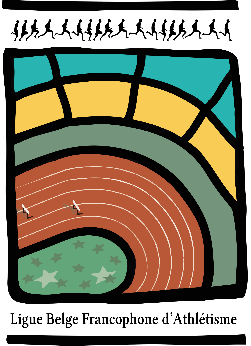 Formulaire de demande de location de l’infrastructure indoor de Louvain-la-Neuve par un club ou une associationSaison hiver 2023-2024À envoyer par e-mail à info@lbfa.be pour le 02/08/2023 au plus tard 
avec la convention signéeNom du cercle/l’association :                                                   (statut social :                                                          ) 
Représenté par                                                                        Fonction : Adresse : Code postal :                          	Commune : N° de téléphone : 			Adresse e-mail : 	Date de l’évènement : 		Heures de location : de 		à 	Nom de la compétition :Nom des deux opérateurs agréés LBFA souhaités :Matériel de chronométrage souhaité (à cocher) :  Photo-Finish (fourni d’office)⃝ Photo-Finish backup⃝ Système d’Information au Départ (Détection, pas utile pour les BPM)⃝ Écran géant⃝ Tablettes & tableaux aux concoursEn fonction du matériel, le nombre d’opérateurs agréés LBFA nécessaire à la bonne organisation de la compétition, pourra être revu. Demandes particulières : Épreuves : à titre informatif (à cocher)HOMMESHOMMESHOMMESHOMMESHOMMESHOMMESHOMMESHOMMESHOMMESFEMMESFEMMESFEMMESFEMMESFEMMESFEMMESFEMMESFEMMESFEMMESBENPUPMINCADSCOLJUNSENMASTCBENPUPMINCADSCOLJUNSENMASTC60m200m400m800m1000m1500m3000m3000m marche5000m marche4x200m4x400m4x800m60m haiesHauteurPercheLongueur Triple Poids Tétrathlon Pentathlon Hexathlon Heptathlon 